A First Look at Coordination CompoundsIn this course, we will spend a significant amount of time looking at representations of coordination complexes and the different components of these substances. In this activity, you will look at the crystal structure of a cobalt coordination complex and the information about this structure is provided below. On the linked webpage, you will be able to access the structure and manipulate it so that you can view it from multiple perspectives and determine which is the best (in your opinion) in allowing you to illustrate the important aspects of the structure.Note that This structure, and many others, can be accessed from the Cambridge Crystallographic Data Centre’s Access Structures website (https://www.ccdc.cam.ac.uk/structures/).Please paste a screenshot of the structure in the space below.Please list 3 things that you notice about the structure.Please list 2 or 3 questions about the structure that you would like to have answered.InstructionsCapturing a screenshot of WebCSD structures on your iPadAfter following the link, you will be viewing a webpage and a 3D viewer will be in the center of the screen. To take a good screenshot, it is necessary to make the structure larger and this can be accomplished by using the blue expand button (see image on right) found on the far right of the row of buttons located directly below the black window containing the structure. 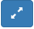 If you have an iPad with a home button, you can take a screenshot of your iPad screen by pressing the power key and home button at the same time. If you are unsure as to how to do this, please consult the directions found at https://support.apple.com/en-us/HT200289. If you have an iPad without a home button, you can take a screenshot by pressing the top button and the volume up button at the same time, and then quickly releasing both buttons. If you are unsure as to how to do this, please consult the directions found at https://support.apple.com/en-us/HT210781. The screenshot will then appear in the Markup window found in the lower left-hand corner of your iPad screen. In this window, you can crop the screenshot so that you remove everything from the screenshot except for the image of the structure.CCDC Database IdentifierCLECOCDigital Object Identifier (DOI)https://www.ccdc.cam.ac.uk/structures/Search?Ccdcid=CLECOC&DatabaseToSearch=Published